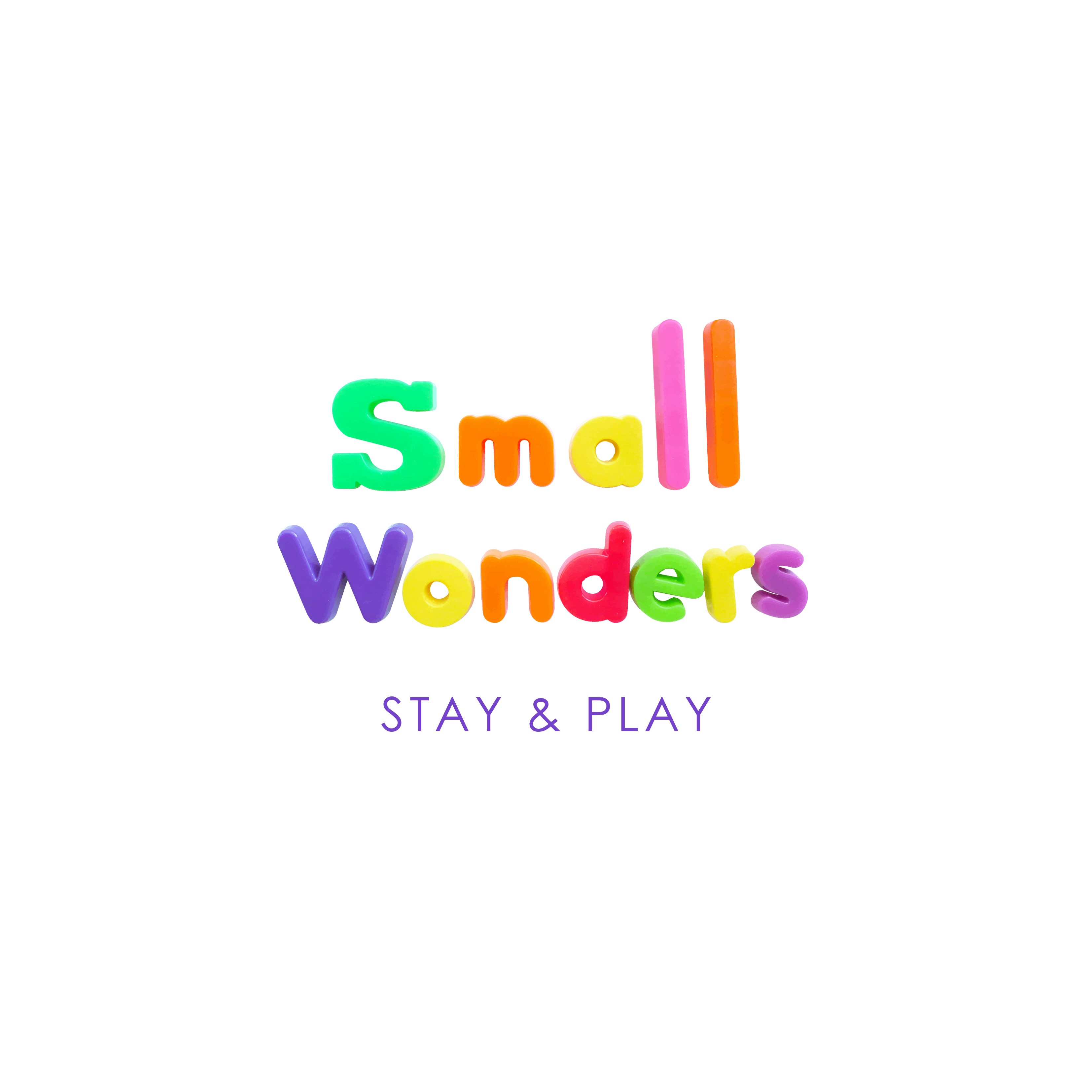 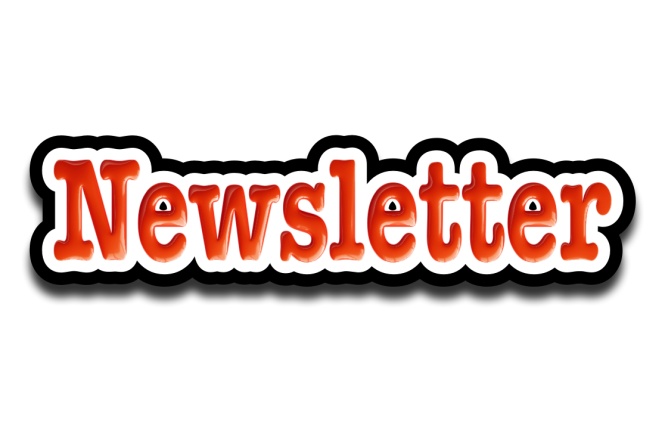                                         June - July 2018Welcome back we hope you had a great half term break.  Only a few weeks left before the summer holidays, can you believe it?! Just before half term we held our annual Africa Day fundraising event for LifeSpring’s Children’s Home in Mozambique you helped us to raise £454.02! Thank you so much for your generosity in supporting this amazing wonderful cause. If you or your partner are UK tax payers Small Wonders can claim back a gift aid donation on your weekly contribution from the government, at no extra cost to you.  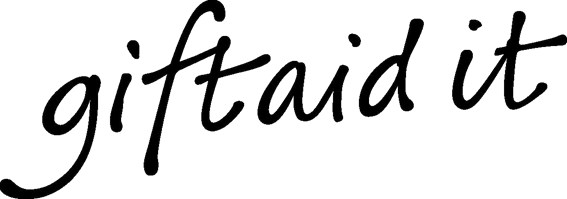 For every £1 you donate, Small Wonders will get an extra 25p from the government.  This could increase the amount of funds Small Wonders has by 25%. Small Wonders will receive all this extra donation, it will not be used by LifeSpring Church.This would mean more money for new toys, equipment, birthday presents, parties. admin support & extra support for families who need it, 1:1 parenting support & parenting programmes. This means that your weekly donation can now have an even bigger impact.All you need to do is complete a Gift Aid Declaration for us which you will receive in an envelope. Once we receive your completed declaration we can claim Gift Aid on all your donations made to Small Wonders in the past four years as well as all future donations.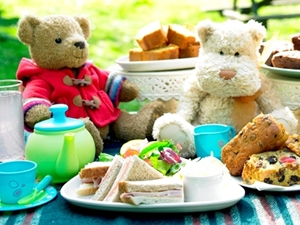 Our next event is our Teddy Bears Picnic on Friday 13th JulyBring along your teddy & we will provide a small picnic!Face painting will be available for £2 per child.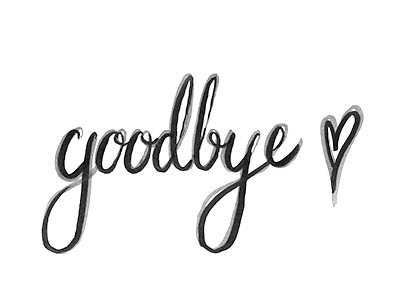 This is the last Small Wonders of the year. We will sadly be saying goodbye to all our school leavers on Friday 6th July.  We will be singing to everyone who has a birthday in July on the 6th July & everyone who has a birthday in August will be celebrated on 13th July.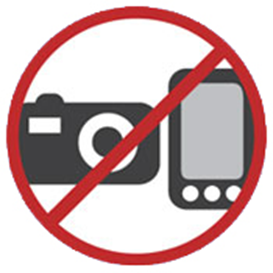                              It has come to our attention that some parents/carers are taking photos &                                    filming during our Small Wonders sessions.  One of our rules is no photos to                                    be taken by anyone other than Rosie, our Small Wonders photographer.                                    There are many reasons for this rule, so we thought we should explain so                                             everyone can understand why we ask this & the severity of the consequences                                   which could occur if you take your own photos at Small Wonders. You will receive a letter in an envelope explaining these reasons please read it carefully.  If you film anything or take any photos at Small Wonders, we will be asking you to delete them immediately.  Even if they are photos of your own child.  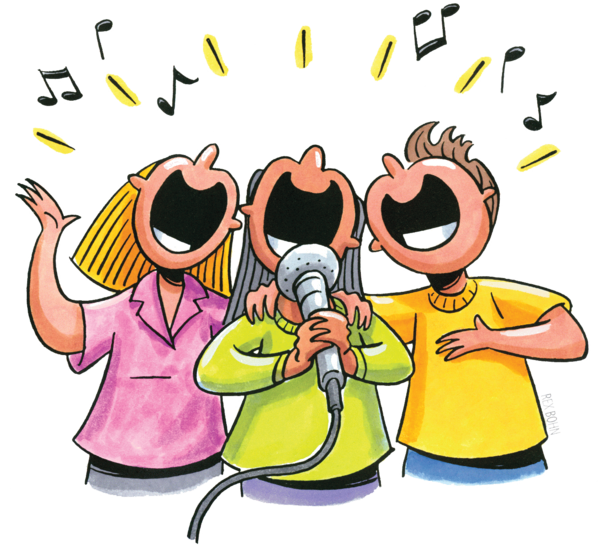                Do you like singing??                       We need some people who would be happy to lead singing & parachute time when our                                        regular volunteers are away.  All songs & lyrics are available.  Please let us know if you                      could help us out we would be so grateful.Small Wonders Values 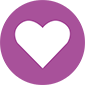               Rewarding & Celebrating families – Providing a place to celebrate getting to the                end of the week….. 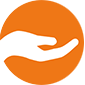              Providing Support – Showing that you have friends on your side... 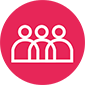                       Building Community - Being part of the Small Wonders family…Find out more on our website www.oursmallwonders.com           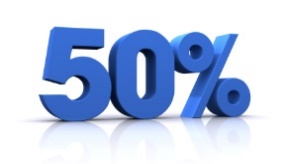                   We are asking that you attend at least 50% of all of our Small Wonders sessions.  We would love you to come every week! We have a HUGE waiting list of people who really want to come along & we do not want them to wait for a place if there are allocated places not being used.  If you are unable to attend more than 3 consecutive sessions & you do not contact us to let us know, you risk your place being given to someone on the waiting list. Thanks for your understanding with this.      We will be back for more Small Wonders fun on 7th September.                  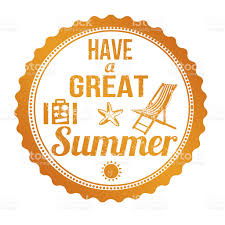 Love Helen, Ursula & all the Small Wonders team xIf you would like to contact us you can:
Email: info@oursmallwonders.com  Text: 07921103866 Website: www.oursmallwonders.com Private Message: Facebook.com/SmallWondersStayandPlay
